AWR-343HURRICANE AWARENESSJoin us for our Hurricane Awareness course and increase your understanding of the latest knowledge in hurricane science, forecasting, warning, and preparedness. Enhances your ability to identify and describe the hazards associated with hurricanes and to better prepare for and mitigate the impacts of high winds, heavy rain, and storm surge.DATE: TIME:October 19th, 2021 12:30pm - 4:30pm ETHOSTING AGENCY:Florida Healthcare CoalitionsREGISTRATION POC:Stephen Hughes269-466-6431 | sthughes@hawaii.eduREGISTRATION LINK/ INFORMATION:https://ndptc.hawaii.edu/training/delivery/2970/ Camera and microphone are highly recommendedELIGIBLE CONTINUING EDUCATION:Registration Code: 86321NATIONAL DISASTER PREPAREDNESS TRAINING CENTERNOAA Inouye Regional Center1845 Wasp Blvd Building 176, Honolulu, HI 96818 PHONE: 808.725.5220 • FAX: 808.725.5230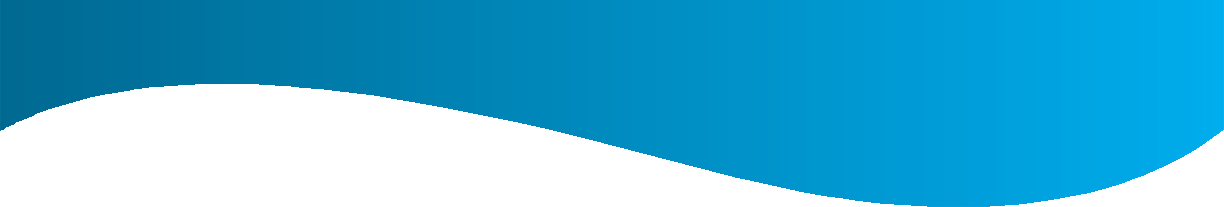 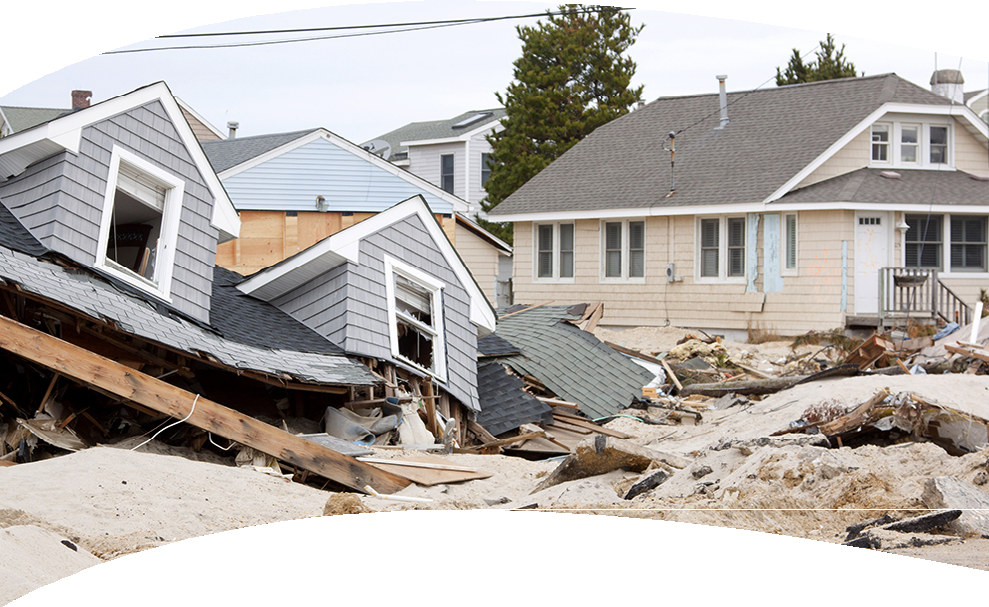 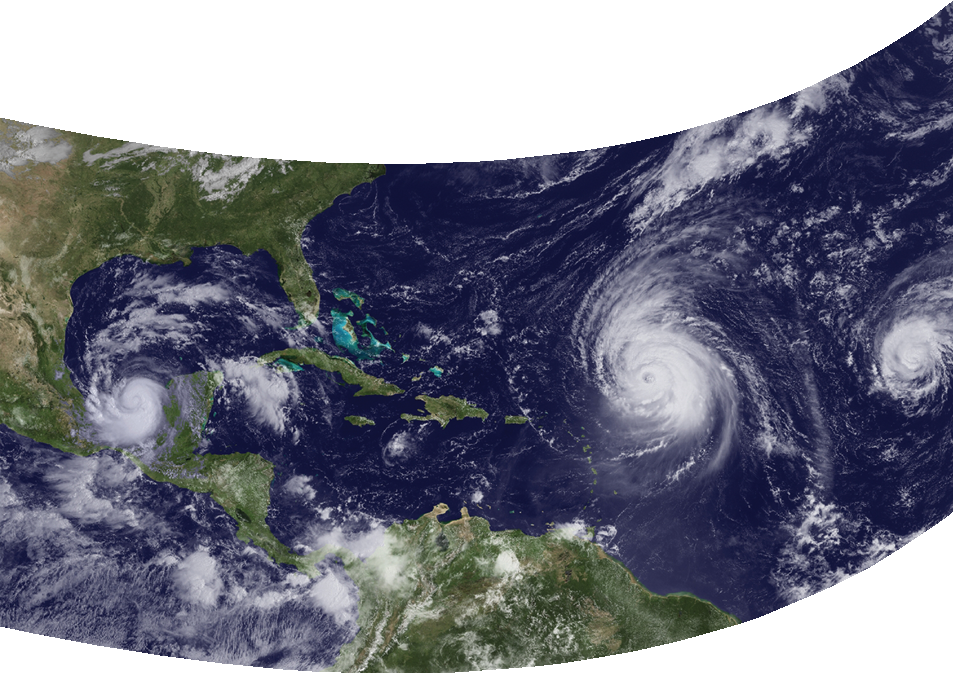 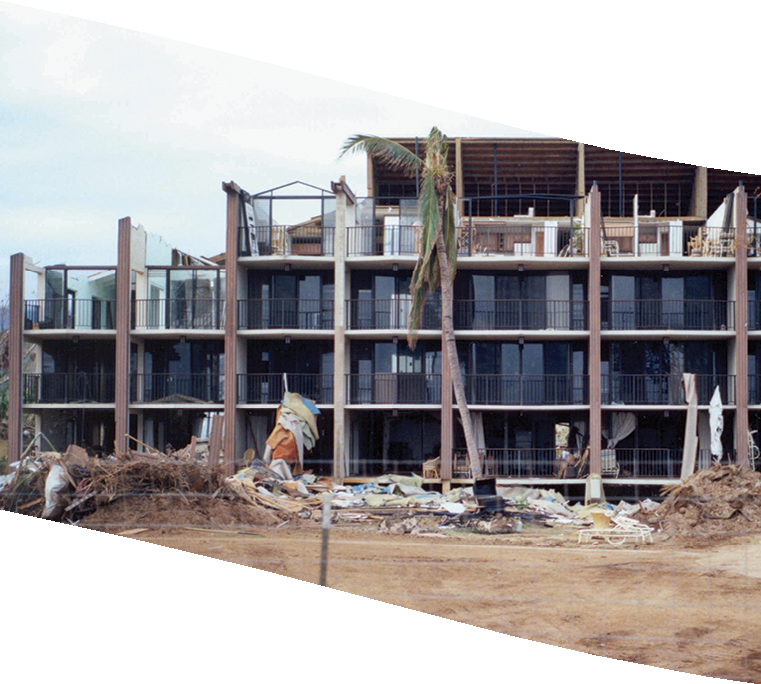 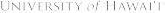 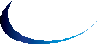 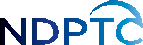 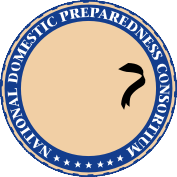 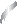 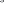 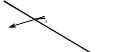 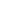 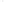 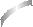 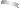 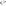 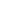 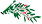 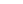 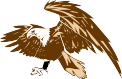 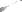 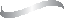 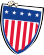 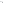 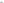 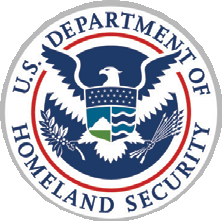 APA, AICP MemberCM | 3.5ASFPM, CFM3.5 CECIAEM, CEM/AEM4 E/GIACET0.3 CEU